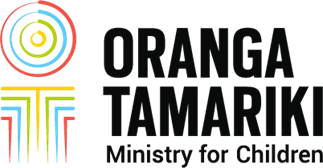 Living Arrangement Agreement: Principles and purposesPrinciples of the Transition Service means:This means that the Transition Service (purposes) will:For the young adultFor the caregiverI can lead decisions about myself and be supported by adults to do this.The young person is to increasingly lead decisions about matters affecting them and is to be supported by adults to do this.I can build on my strengths and identity. A holistic approach is to be taken and the young adult’s strengths and identity are to be built on and nurtured.I can maintain and strengthen my relationships between myself and my family, whānau, hapū, iwi and family groups if appropriate. The relationships between the young adult and their family, whānau, hapū, iwi and family group are, if appropriate, to be maintained and strengthened.I can be supported by family, whānau, hapū, iwi, family groups and communities to help myself to be more independent.Family, whānau, hapū, iwi, family groups and communities are to be supported to help the young adult move to independence.I can build and maintain relationships between myself and the caregiver, other trusted adults and the wider community. The relationships between the young adult and a caregiver, other trusted adults and the wider community are to be established, built on and maintained.I have help and support to meet my aspirations and needs including stable education.The young adult is to be supported, to the extent that is reasonable and practicable, to address the impact of harm and to achieve and meet their aspirations and needs, with priority to be given to supporting the stability of their education.I am supported with help when I need it no matter what my decisions are. Assistance to the young adult is to be provided proactively, promptly, and to be sustained regardless of the decisions that the young adult makes.For the young adultFor the caregiverBe ready to become independent and increasingly thrive as a young adult.Prepare the young adult to be ready to thrive as an independent young adult and for the preparation for moving to independence to begin early.Have opportunities to experience relationships with caregivers and other trusted adults that will help me transtion into adulthood.Ensure that the young adult has opportunities to have relationships with caregivers and other trusted adults that endure into adulthood.Access the government and community supports I need that will help me overcome challenges to develop as a young adult. Support and assist the young adult to access the government and community support that they need to manage challenges and to grow and develop as an adult.